Муниципальное бюджетное общеобразовательное учреждение основная общеобразовательная школа №3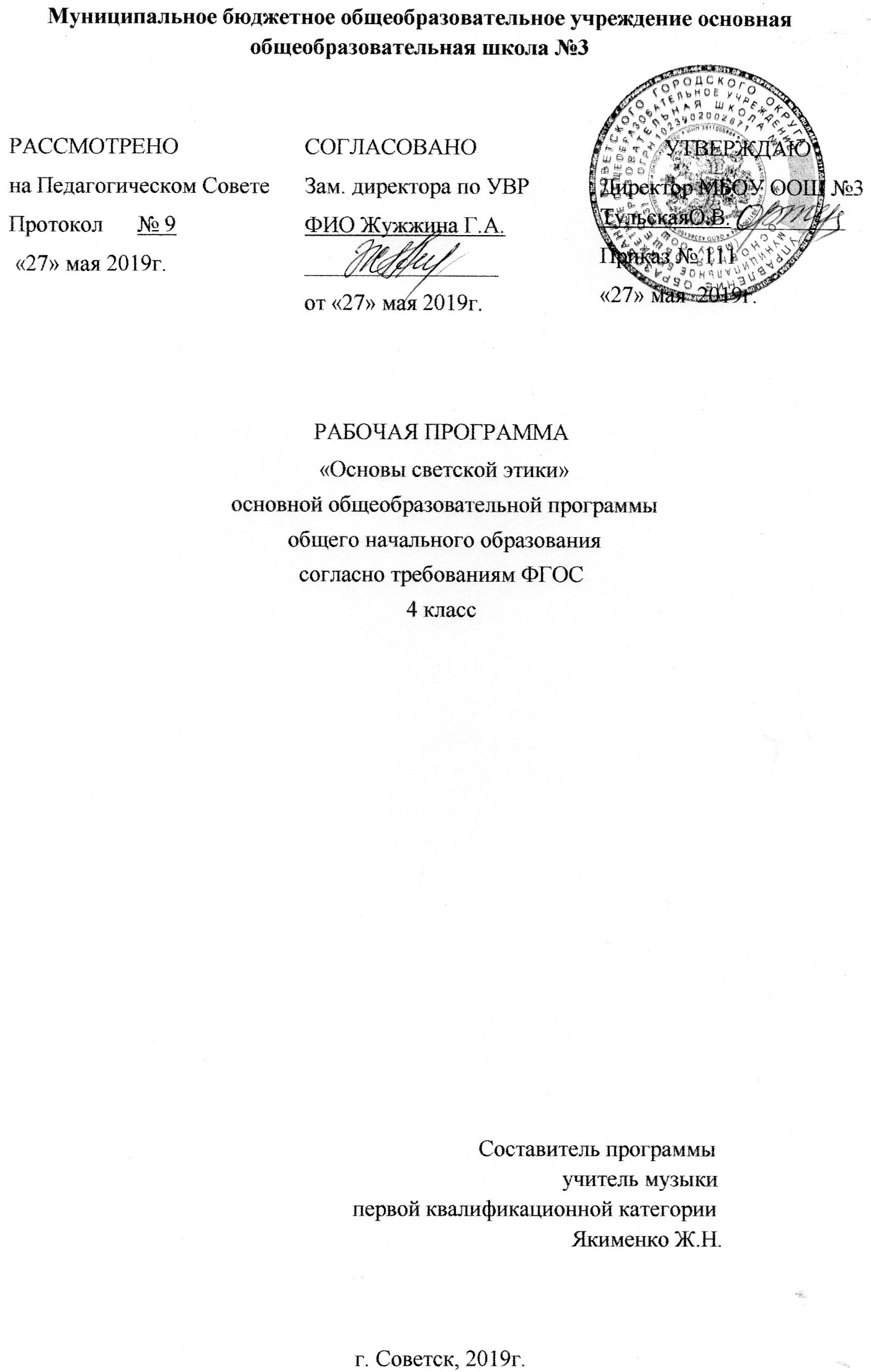 РАБОЧАЯ ПРОГРАММА «Основы светской этики» основной общеобразовательной программы общего начального образования согласно требованиям ФГОС 4 класс                                                       Составитель программы                                                                      учитель музыки                                  первой квалификационной категории                                                                                                     Якименко Ж.Н.г. Советск, 2019г.Содержание программыПланируемые результаты освоения учебного предмета «Основы светской этики»_____________________________________________________3Содержание учебного предмета _______________________________8Тематическое планирование___________________________________13Планируемые результаты освоения учебного предметаВ результате освоения учебного предмета будут формироваться личностные, регулятивные, познавательныеи коммуникативные универсальные учебные действия как основа умения учиться.В области личностных общих учебных действий обучающиеся получат возможность:- формировать основы российской гражданской идентичности, развивать чувство гордости за свою Родину;- формировать образа мира как единого и целостного при разнообразии культур, национальностей, религий;- развивать доверие и уважение к представителям разных народов и вероисповеданий, уважительного и бережного отношения к их культуре;- развивать самостоятельность и ответственность за свои поступки на основе представлений о нравственных нормах и общечеловеческих ценностях, социальной справедливости и свободе;- развить этические чувства как регулятор морального поведения;- воспитывать доброжелательность и эмоционально-нравственную отзывчивость, понимание и сопереживание;- развивать начальные формы регуляции своих эмоциональных состояний и рефлексии;- развивать навыки сотрудничества со взрослыми и сверстниками в различных социальных ситуациях, умение не создавать конфликтов, искать компромиссы в спорных ситуациях и договариваться о конструктивном решении спорных вопросов;- развивать мотивацию к продуктивной созидательной деятельности;- формировать бережное отношение к материальным и духовным ценностям.В области познавательных общих учебных действий обучающиеся получат возможность совершенствовать:- умения в области работы с информацией, осуществления информационного поиска для выполнения учебных заданий;- навыки смыслового чтения текстов различных стилей и жанров;- логические действия анализа, синтеза, сравнения, обобщения, классификации, установления аналогий и причинно-следственных связей, построения рассуждений, отнесения к известным понятиям.В области коммуникативных общих учебных действий обучающиеся получат возможность:- совершенствовать умения в различных видах речевой деятельности и коммуникативных ситуациях;- адекватно использовать речевые средства и средства информационно-коммуникационных технологий для решения различных коммуникативных и познавательных задач;- совершенствовать умения осознанного построения речевых высказываний в соответствии с задачами коммуникации;- формировать готовность слушать собеседника и вести диалог; готовности признавать возможность существования различных точек зрения и права каждого иметь свою собственную;- совершенствовать умения излагать свое мнение и аргументировать свою точку зрения, интерпретацию и оценку событий, явлений и фактов.В области регулятивных общих учебных действий обучающиеся получать возможность:- совершенствовать способностью понимания и сохранения целей и задач учебной деятельности; поиска оптимальных средств ее достижения;- формировать и совершенствовать умения планировать, контролировать и оценивать учебные действия в соответствии с поставленной задачей и условиями ее реализации;- определять и находить наиболее эффективные способы достижения результата; вносить соответствующие коррективы в процесс их реализации на основе оценки и учета характера ошибок; понимать причины успеха/неуспеха учебной деятельности;- совершенствовать организационные умения в области коллективной деятельности, умения определять общую цель и пути ее достижения, умения договариваться о распределении ролей в совместной деятельности; адекватно оценивать собственное поведение и поведение окружающих.Предметные результатыПланируемые результаты освоения предметной области «Основы религиозных культур и светской этики» включают общие результаты по предметной области (учебному предмету) и результаты по каждому учебному модулю с учетом содержания примерных рабочих программ по Основам православной культуры, Основам исламской культуры, Основам буддийской культуры, Основам иудейской культуры, Основам мировых религиозных культур, Основам светской этики.Общие планируемые результаты.В результате освоения каждого модуля курса выпускник научится:– понимать значение нравственных норм и ценностей для достойной жизни личности, семьи, общества;– поступать в соответствии с нравственными принципами, основанными на свободе совести и вероисповедания, духовных традициях народов России, общепринятых в российском обществе нравственных нормах и ценностях;– осознавать ценность человеческой жизни, необходимость стремления к нравственному совершенствованию и духовному развитию;– развивать первоначальные представления о традиционных религиях народов России (православии, исламе, буддизме, иудаизме), их роли в культуре, истории и современности, становлении российской государственности, российской светской (гражданской) этике, основанной на конституционных обязанностях, правах и свободах человека и гражданина в Российской Федерации;– ориентироваться в вопросах нравственного выбора на внутреннюю установку личности поступать согласно своей совести;Планируемые результаты по учебному модулю «Основы светской этики»Выпускник научится:–        раскрывать содержание основных составляющих российской светской (гражданской) этики, основанной на конституционных обязанностях, правах и свободах человека и гражданина в Российской Федерации (отношение к природе, историческому и культурному наследию народов России, государству, отношения детей и родителей, гражданские и народные праздники, трудовая мораль, этикет и др.);–        на примере российской светской этики понимать значение нравственных ценностей, идеалов в жизни людей, общества;–        излагать свое мнение по поводу значения российской светской этики в жизни людей и общества;–        соотносить нравственные формы поведения с нормами российской светской (гражданской) этики;–        осуществлять поиск необходимой информации для выполнения заданий; участвовать в диспутах, слушать собеседника и излагать свое мнение; готовить сообщения по выбранным темам.Выпускник получит возможность научиться:– развивать нравственную рефлексию, совершенствовать морально-нравственное самосознание, регулировать собственное поведение на основе общепринятых в российском обществе норм светской (гражданской) этики;–        устанавливать взаимосвязь между содержанием российской светской этики и поведением людей, общественными явлениями;–        выстраивать отношения с представителями разных мировоззрений и культурных традиций на основе взаимного уважения прав и законных интересов сограждан;–        акцентировать внимание на нравственных аспектах человеческого поведения при изучении гуманитарных предметов на последующих уровнях общего образования.Содержание предметной областиПредметная область «Основы религиозных культур и светской этики» представляет собой единый комплекс структурно и содержательно связанных друг с другом учебных модулей, один из которых изучается по выбору родителей (законных представителей) обучающихся: «Основы православной культуры», «Основы исламской культуры», «Основы буддийской культуры», «Основы иудейской культуры», «Основы мировых религиозных культур», «Основы светской этики».Основы светской этикиРоссия – наша Родина.Культура и мораль. Этика и ее значение в жизни человека. Праздники как одна из форм исторической памяти. Образцы нравственности в культурах разных народов. Государство и мораль гражданина. Образцы нравственности в культуре Отечества. Трудовая мораль. Нравственные традиции предпринимательства. Что значит быть нравственным в наше время? Высшие нравственные ценности, идеалы, принципы морали. Методика создания морального кодекса в школе. Нормы морали. Этикет. Образование как нравственная норма. Методы нравственного самосовершенствования.Любовь и уважение к Отечеству. Патриотизм многонационального и многоконфессионального народа России.3.Тематическое планирование «Основы светской этики» 4 классРАССМОТРЕНОна Педагогическом СоветеПротокол      № 9 «27» мая 2019г. СОГЛАСОВАНОЗам. директора по УВРФИО Жужжина Г.А._________________от «27» мая 2019г.УТВЕРЖДАЮДиректор МБОУ ООШ №3   ТульскаяО.В.__________Приказ № 111«27» мая  2019г. №урокаТема урокаКоличество часов№урокаТема урокаКоличество часов1Россия – наша Родина 12Что такое светская этика 13Культура и мораль 14Особенности морали15Добро и зло2 6Добродетель и порок27Свобода и моральный выбор человека18Свобода и ответственность19 Моральный долг110Справедливость111Альтруизм и эгоизм112Дружба113Что значит быть моральным114Подведение итоговПодготовка творческих работ (проектов) учащихся115Подведение итогов.Творческий отчёт116Род и семья – исток нравственных отношений117Нравственный поступок118Золотое правило нравственности119Стыд, вина и извинения120Честь121Совесть122Образцы нравственности223Образцы нравственности в культуре Отечества124Этикет125Семейные праздники126Жизнь человека – высшая нравственная ценность127Любовь и уважение и Отечеству128Подготовка творческих проектов129Итоговая презентация творческих проектов учащихся430Итоговая презентация творческих проектов учащихся31Итоговая презентация творческих проектов учащихся32Итоговая презентация творческих проектов учащихся33Итоговая презентация творческих проектов учащихся